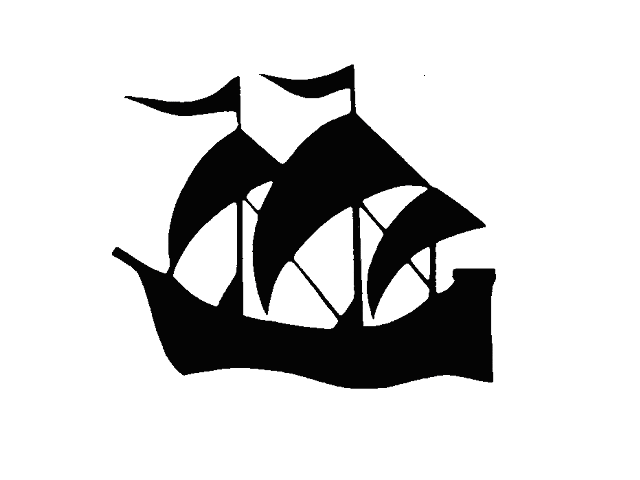 INTERNATIONAL BACCALAUREATE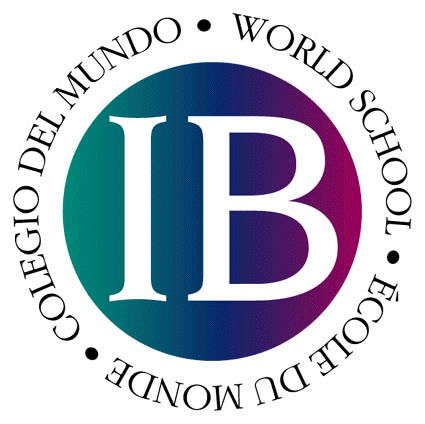 May 2019REGISTRATION INFORMATIONAND FORMSYou must return your completed registration form(s) along with payment to Ms. Pierce as soon as possible.  Final deadline for registrations is:  October 18th (SEPTEMBER 25th for IB Diploma Candidates)Any questions? Please write to Ms.Pierce, Academic DeanE – mail:    apierce@asparis.frThe  IB  Fees: All  IB  fees  cover  costs  of  preparing  and  grading  the  exams, administrative time, and the hiring of proctors. As employers will often give reimbursements for these fees, ask for a receipt if this is needed.Payment:  Please make payment by cash or by check made out to ASP.Diploma and Certificate CandidatesVERY IMPORTANT FOR 2019 IBDP CANDIDATES: IF YOU REGISTERED FOR AN ANTICIPATED EXAMINATION LAST YEAR, YOU DO NOT NEED TO PAY THE REGISTRATION FEE THIS YEAR.Registration = 225 €, then each exam = 130 €1 exam	355 € (registration fee + 130 exam fee)2 exams	485 €3 exams	615 €4 exams	745 €5 exams	875 €6 exams	1005 €NB: If you are taking TOK and the EE as retake subjects, these will be charged at90€ each.IB Examination Registration Form   IT IS VERY IMPORTANT THAT ALL INFORMATION BEPROVIDED.  WE WILL BE UNABLE TO REGISTER YOUWITHOUT ALL INFORMATION.Please complete the following if you have taken an exam at a previous school.      IB Candidate Number 2017: 	IB Personal Code: Previous School Name/School Code:SubjectsFirst name 	Middle name 	Last nameFirst name 	Middle name 	Last nameFirst name 	Middle name 	Last nameFirst name 	Middle name 	Last nameFirst name 	Middle name 	Last nameDate of birth:day 	month 	yearDate of birth:day 	month 	yearDate of birth:day 	month 	yearDate of birth:day 	month 	yearGender: M/FGender: M/FNationality  1Nationality  1Nationality  1Nationality  1Nationality 2Nationality 2Nationality 2Nationality 2Nationality 2Nationality 21st language1st language1st language1st language2nd language2nd language2nd language2nd language2nd language2nd languageName of Examination(NB: If a language, please indicate language A, B, or ab initio)Name of Examination(NB: If a language, please indicate language A, B, or ab initio)Name of Examination(NB: If a language, please indicate language A, B, or ab initio)LevelHL = High LevelSL = Standard LevelLevelHL = High LevelSL = Standard LevelLevelHL = High LevelSL = Standard LevelLevelHL = High LevelSL = Standard LevelCategoryA= Anticipated Candidate D= Diploma Candidate R=RetakeC=Course (certificate)CategoryA= Anticipated Candidate D= Diploma Candidate R=RetakeC=Course (certificate)CategoryA= Anticipated Candidate D= Diploma Candidate R=RetakeC=Course (certificate)111222333444555666777FOR 2nd-Year DIPLOMA CANDIDATES: Please indicate:Subjects anticipated in May 2018:Extended Essay subject (i.e. Economics, Physics, etc…):FOR 2nd-Year DIPLOMA CANDIDATES: Please indicate:Subjects anticipated in May 2018:Extended Essay subject (i.e. Economics, Physics, etc…):FOR 2nd-Year DIPLOMA CANDIDATES: Please indicate:Subjects anticipated in May 2018:Extended Essay subject (i.e. Economics, Physics, etc…):FOR 2nd-Year DIPLOMA CANDIDATES: Please indicate:Subjects anticipated in May 2018:Extended Essay subject (i.e. Economics, Physics, etc…):FOR 2nd-Year DIPLOMA CANDIDATES: Please indicate:Subjects anticipated in May 2018:Extended Essay subject (i.e. Economics, Physics, etc…):FOR 2nd-Year DIPLOMA CANDIDATES: Please indicate:Subjects anticipated in May 2018:Extended Essay subject (i.e. Economics, Physics, etc…):FOR 2nd-Year DIPLOMA CANDIDATES: Please indicate:Subjects anticipated in May 2018:Extended Essay subject (i.e. Economics, Physics, etc…):FOR 2nd-Year DIPLOMA CANDIDATES: Please indicate:Subjects anticipated in May 2018:Extended Essay subject (i.e. Economics, Physics, etc…):FOR 2nd-Year DIPLOMA CANDIDATES: Please indicate:Subjects anticipated in May 2018:Extended Essay subject (i.e. Economics, Physics, etc…):FOR 2nd-Year DIPLOMA CANDIDATES: Please indicate:Subjects anticipated in May 2018:Extended Essay subject (i.e. Economics, Physics, etc…):Signature of student 	DateSignature of student 	DateSignature of student 	DateSignature of student 	DateSignature of student 	DateSignature of student 	DateSignature of student 	DateSignature of student 	DateSignature of student 	DateSignature of student 	DateSignature of parent 	DateSignature of parent 	DateSignature of parent 	DateSignature of parent 	DateSignature of parent 	DateSignature of parent 	DateSignature of parent 	DateSignature of parent 	DateSignature of parent 	DateSignature of parent 	Date